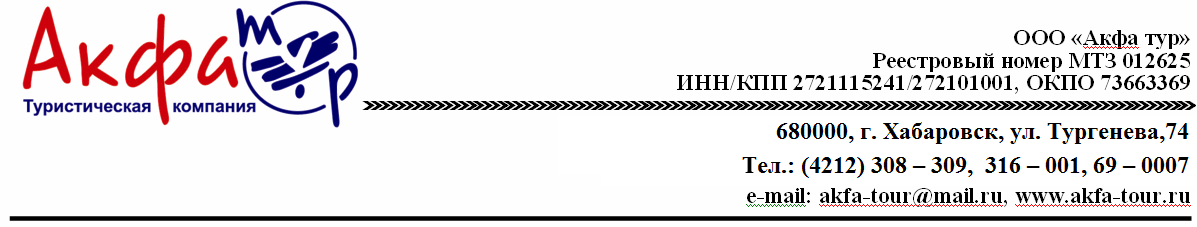 Приглашаем Вас в Большое путешествие по Дагестану!
Дагестан – это земля героев и легенд, земля Кавказских гор и Каспия седого!
Это путешествие откроет для вас край глубоких каньонов и бурных водопадов, аулов-призраков и живописных теснин, вкусных угощений и добрых людей.

 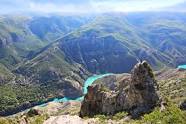 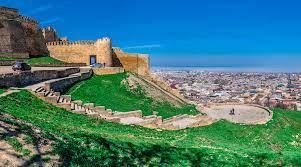 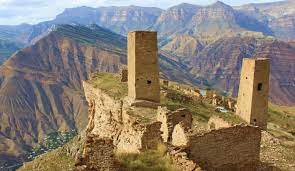 МАРШРУТ: Сулакский каньон — катание на катере — Форелевое хозяйство — водопад Тобот — Карадахская теснина — Гуниб — Гамсутль — Хучни —  Дербент — Крепость Нарын-КалаЗАЕЗДЫ  5 дней/ 4 ночи Сентябрь:05.09-09.09/ 12.09-16.09/19.09-23.09/26.09-30.09Октябрь:03.10-07.10/10.10-14.10/17.10-21.10/ 24.10-28.10 (Даты кешбэк)Ноябрь: 02.11-06.11/14.11-18.11/21.11-25.11/28.11-02.12 (Даты кешбэк)Декабрь:12.12-16.12/19.12-23.12 (Даты кешбэк)В стоимость тура включено:
— транспортное обслуживание по программе
— проживание в гостиницах 3*
— питание по программе тура (НВ)
— экскурсионное обслуживание по программе
— входные билеты в музеи
— катание на катереДополнительно оплачивается:— авиаперелет Хабаровск-Москва-Хабаровск  стоимость:  субсидия ДВ 21600 рублей  субсидия  по возрасту  ( молодежь , пенсионеры )  15600 рублей — авиаперелет Москва- Махачкала-Москва стоимость  от 10000 руб Рекомендуемые рейсы:Из Москвы:  АК Россия  -08.00-11.00 /  АК Победа 07.45- 10.30Из Махачкалы: АК Россия 18-50/ АК Победа  20.20День 1Сбор группы в аэропорту г. Махачкала. Рекомендуемое время прилета — до 12:00.Вас встретит Гид с табличкой с названием тура.Наше путешествие начнется со знакомства с Сулакским каньоном  — визитной карточкой Дагестана.Прежде всего, гостя на Кавказе принято накормить, наш обед пройдет  в Махачкале. В нашем этно-доме вас угостят настоящим Кавказским шашлыком и наш шеф-повар проведет мастер-класс по его приготовлению.Далее наш путь лежит в поселок Дубки, именно здесь открывается чудесный вид на Сулакский каньон. Насладившись красотой и величием каньона, мы спускаемся к Чиркейскому водохранилищу.Катание на катере по бирюзовым водам Сулака зарядит нас положительными эмоциями.Посещение форелевого хозяйства «Главрыба». Свободное время для ужина. Вы сможете отведать настоящую форель и  прокатиться   на колесе обозрения, любуясь красивыми видами Дагестана.Размещение в гостинице (компания оставляет за собой право предоставить гостиницу в городах Махачкала/Каспийск/Избербаш/Дербент). День 2Завтрак в гостинице. Освобождение номеров.Сегодня нам предстоит путешествие в самое сердце горного Дагестана. По пути мы встретим зубастые скалы Гимринского хребта, синюю гладь Ирганайского водохранилища, неприступную башню и самый длинный автомобильный тоннель в России.Ворота Чудес. Именно так иногда называют Карадахскую Теснину. От увиденной красоты буквально захватывает дух, ведь ширина самого узкого места в теснине составляет всего 2 метра, а максимальная высота местами достигает 170 метров. Отвесные скалы теснины гладко отполированы водами реки, на самой вершине они  в некоторых местах  плотно сомкнуты, а в других – закрыты огромными валунами.*(Внимание! В связи с погодными условиями в целях безопасности Туроператор имеет право заменить посещение Карадахской теснины на плато Матлас).После прогулки по живописным местам нас с вами ждет обед, где мы познакомимся с аварской традиционной кухней.Далее мы отправимся в Хунзах — столицу Аварского нуцальства, родину воинов и поэтов. Хунзахское  высокогорное плато самое обширное в Дагестане и знаменито не только своими бескрайними панорамами, но и Цолотлинским каньоном, на дно которого срываются вниз реки Тобот и Итля-тляр.Размещение в гостинице. ( Махачкала/Избербаш/Дербент)День 3Завтрак. Освобождение номеров.Сегодня мы продолжим исследовать горный Дагестан и познакомимся с традициями аварского народа.Гамсутль — знаменитый заброшенный аул Дагестана, расположенный на высоте почти 1500 метров над уровнем моря. Гамсутль полон легенд и небылиц, а среди скопления опустевших домов «дагестанского Мачу-Пикчу» гуляют лишь ветер, да забредающие сюда отважные туристы. Скалистые горы, рукотворные террасы и традиционная архитектура села погрузит нас в особую атмосферу уклада жизни горцев.На обеде нас ждут уже знакомые национальные блюда аварцев: хинкал, ботишал и абрикосовая каша.Далее мы посетим село Гуниб, история которого неразрывно связана с именем Имама Шамиля и окончанием Кавказской войны. Краеведческий музей познакомит нас с историей села и бытом его жителей. Максимального погружения в культуру можно достичь, примерив традиционные костюмы народов Дагестана из коллекции музея.После насыщенного историей и красотой природы Гунибского района дня, мы движемся в самый южный город России.Размещение в гостинице (компания оставляет за собой право предоставить гостиницу в городах Махачкала/Каспийск/Избербаш/Дербент).День 4Завтрак в гостинице.Сегодня нам предстоит стать гостем в кавказской семье в одном из сел Южного Дагестана, где мы познакомимся с бытом и традициями табасаранского народа. Мы прочувствуем настоящее кавказское гостеприимство и попробуем домашнюю кухню.Начнем наш день с остановки у легендарного экраноплана «Лунь» — единственного в своем роде. Это проект советской инженерии, сохранившийся до наших дней, который впечатляет масштабом идеи и конструкции.Далее нам предстоит переезд в Хучни — центр Табасаранского района и осмотр его достопримечательностей. Хучнинская крепость как символ героического прошлого народа возвышается над селом. Ханагский водопад высотой около 20 метров — излюбленное место отдыха жителей.Посетим Этно-комплекс, где за обедом узнаем о традициях, современном быте, воспитании и религии. Здесь нас научат готовить чуду и покажут мастер-класс по ковроткачеству.Отъезд в гостиницу. Свободное время.День 5Завтрак в гостинице. Освобождение номеров.Последний день нашего тура мы проведем в Дербенте — самом южном и самом древнем городе России.Посещение цитадели Нарын-Кала откроет нам древнюю историю крепости, которая сотни лет защищала город от нашествия кочевников. Сохранившаяся для потомков, она является символом мужества и непобедимости народов Кавказа.Далее нас ждет прогулка по улицам Старого города и посещение Джума мечети, построенной в 733 году. Мы окунемся в культуру южных народов Дагестана и почувствуем восточный колорит Дербента.Сувенирный магазин, включенный в программу, позволит Вам приобрести подарки для себя и близких на память о Дагестане. Здесь представлены традиционные ремесла народов, чай и сладости.Завершаем наше путешествие застольем в этнодоме с блюдами южно-дагестанской кухни: долма, плов, чуду и чаепитие.Трансфер группы в аэропорт.Время вылета из Дагестана — после 18:00.СтоимостьСтоимостьС человека при двухместном размещении: 1/2 dbl40 000 руб.Детям до 12 лет36 000 рубДоплата за одноместный номер:12 000 рубДоплата за ночь в Махачкале:4 000 руб